Конспект НОД по математике в подготовительной к школе группе «Измерение длины»Воспитатель Чернова Е.А. 2014г.Образовательная область «Познание»Интеграция образовательных областей: «Коммуникация», «Социализация», «Здоровье», «Труд»Цель: формирование элементарных математических представлений.Задачи: Образовательные:- познакомить детей с различными измерительными инструментами;- познакомить  детей с единицами измерения длины;- закреплять знания детей о геометрических фигурах;- формировать навык измерения длины;- развивать мыслительную активность, умение анализировать, делать выводы.Развивающие:- способствовать овладению приемами практического взаимодействия с окружающими предметами; - развивать логическое мышление, зрительное внимание.Воспитательные:- воспитывать интерес к познанию окружающего мира;- воспитывать интерес к математическим занятиям.Оборудование: Демонстрационный материал: сантиметровая линейка, портновский метр, рулетка.Раздаточный материал: линейки, ножницы, полоски бумаги, книги на каждого ребенка,Ход занятия:Организационный момент.Игроки, стоя в кругу, передают друг другу мяч, называя по порядку числа от 0 до 20, от 20 до 0.Воспитатель предлагает детям решить примеры (устно):      5+2=                                           3+2=	10-2=      6-5=	       8-6=	 4+5=3.         Игра «Найди фигуру»На доску вывешивается пособие, детям предлагается найти и сосчитать все фигуры.- Найдите на рисунке линии. Какие виды линий вы знаете? (Прямая, кривая (замкнутая, незамкнутая), ломаная)- Из каких линий состоят предметы на рисунке?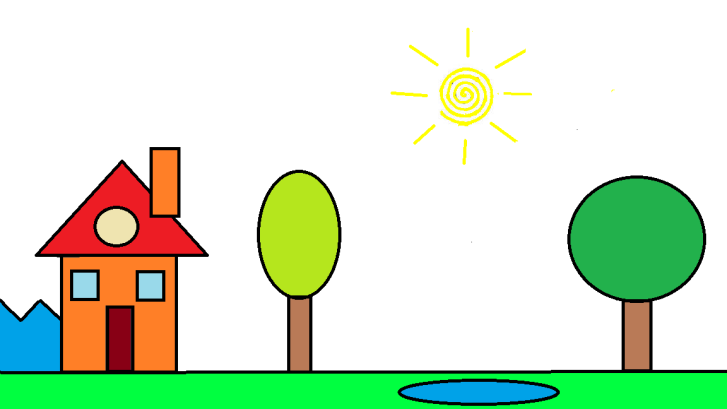 4. Знакомство с новым материалом.- Для измерения длины предметов люди придумали линейку, сантиметр, портновский метр, рулетку.- Подумайте и скажите, какие предметы удобнее измерять линейкой и почему?- Сантиметром?- Портновским метром?- Рулеткой?- Длина измеряется в сантиметрах, метрах и километрах.- Чтобы правильно измерить длину, нужно совместить цифру «0» и край предмета, размещая линейку по прямой линии до конца предмета. -Ребята, давайте попробуем измерить  линейкой полоски бумаги, которые есть у каждого из вас.- Какая из полосок длиннее?- Какая шире (уже)?- Как можно уравнять полоски бумаги разной длины? -А теперь, ребята, уравняем две полоски бумаги с помощью прикладывания и ножниц. Молодцы!5.  Физминутка. Дети собирают по одной разложенные на полу карточки с цифрами (от 1 до 10) и выстраиваются по порядку в одну линию.ИграВ понедельник я купался,А во вторник рисовал.В среду долго умывался,А в четверг в футбол играл.В пятницу я прыгал, бегал,Очень долго танцевал,А в субботу, воскресеньеЦелый день я отдыхал.6. Закрепление материалаСамостоятельное измерение сантиметром длины лент.Измерение рулеткой длины и ширины стола.7. - Ребята, вы учитесь читать, чтобы было удобнее читать книги, я предлагаю вам изготовить закладки. Посмотрим, достаточна ли будет длина закладки? (Проверить приложением  бумаги к книге).- Сделаем закладку шириной 3 см. Для того, чтобы закладка получилась ровной, нужно отмерить ширину с двух сторон, поставить точки, соединить их и отрезать по линии. (Повторить правила работы с ножницами.)8.  Итог занятия.- Что нового, ребята, вы сегодня узнали? Чему научились?(Для измерения предметов существуют специальные приборы: линейка, портновский метр, сантиметр, рулетка. Длина измеряется в сантиметрах, метрах и километрах. Сегодня научились измерять длину предметов). 